Приложение к п. 4. Формы непрерывной работы с талантливой молодежьюВсероссийская акция «Большой этнографический диктант»Всероссийская акция «Большой этнографический диктант»Всероссийская акция «Большой этнографический диктант»Всероссийская акция «Большой этнографический диктант»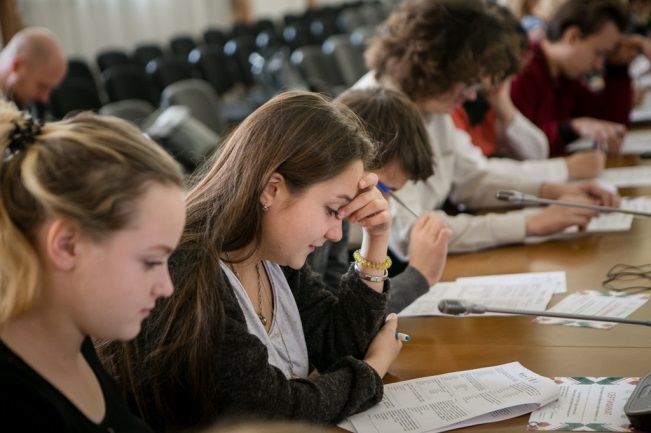 Цель: оценить уровень этнографической грамотности населения, их знания о народах, проживающих в России, и привлечь внимание к этнографии как науке, занимающей важное место в гармонизации межэтнических отношений.Целевая аудитория: жители России и зарубежных стран, владеющие русским языком (более 100 человек, в том числе и школьники и иностранные студенты ТГУ).В Томской области он проводился на семи площадках, одной из них стала Научная библиотека ТГУ. Ссылка:http://www.tsu.ru/anonses/2-noyabrya-priglashaem-na-bolshoy-etnograficheskiy-diktant/Цель: оценить уровень этнографической грамотности населения, их знания о народах, проживающих в России, и привлечь внимание к этнографии как науке, занимающей важное место в гармонизации межэтнических отношений.Целевая аудитория: жители России и зарубежных стран, владеющие русским языком (более 100 человек, в том числе и школьники и иностранные студенты ТГУ).В Томской области он проводился на семи площадках, одной из них стала Научная библиотека ТГУ. Ссылка:http://www.tsu.ru/anonses/2-noyabrya-priglashaem-na-bolshoy-etnograficheskiy-diktant/Цель: оценить уровень этнографической грамотности населения, их знания о народах, проживающих в России, и привлечь внимание к этнографии как науке, занимающей важное место в гармонизации межэтнических отношений.Целевая аудитория: жители России и зарубежных стран, владеющие русским языком (более 100 человек, в том числе и школьники и иностранные студенты ТГУ).В Томской области он проводился на семи площадках, одной из них стала Научная библиотека ТГУ. Ссылка:http://www.tsu.ru/anonses/2-noyabrya-priglashaem-na-bolshoy-etnograficheskiy-diktant/Практикум для школьников по истории«Искатели прошлого» 2018Практикум для школьников по истории«Искатели прошлого» 2018Практикум для школьников по истории«Искатели прошлого» 2018Практикум для школьников по истории«Искатели прошлого» 2018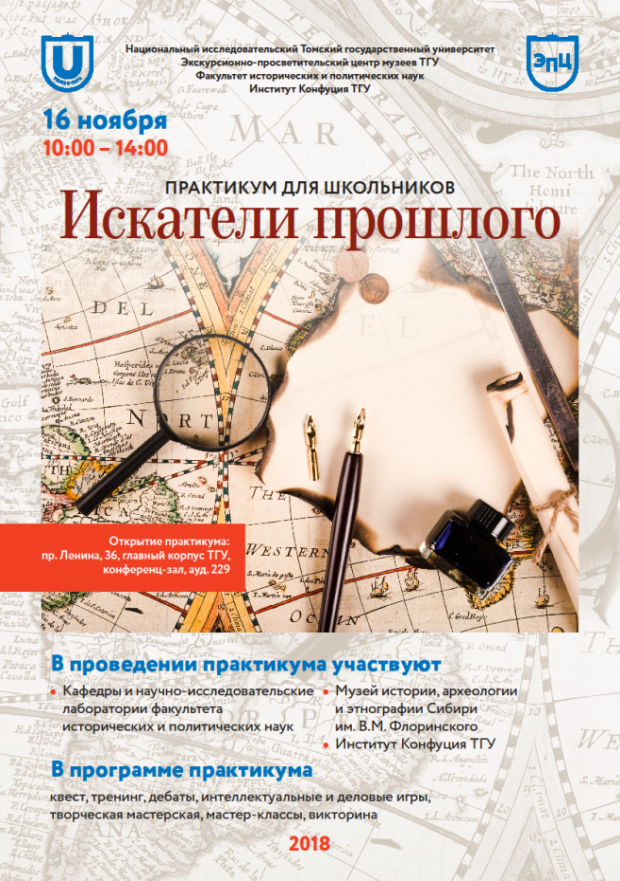 Цель: расширение знаний в области истории, археологии, этнографии, антропологии, документоведения и международных отношений.Целевая аудитория: учащиеся 6-7 и 8-11 классов, всего более 200 учащихся из 16 школ г. Томска.Практикум проводится ежегодно в рамках мероприятий городской программы дополнительного образования «Страна ТГУ». В организации практикума было задействовано более 30 сотрудников, аспирантов и студентов университета, разработавших сценарии 10 тематических площадок: квестов, викторин, мастер-классов, дебатов, тренингов, занятий, игр.Ссылка:http://museum.tsu.ru/content/практикум-для-школьников-по-истории-«искатели-прошлого»-2018Цель: расширение знаний в области истории, археологии, этнографии, антропологии, документоведения и международных отношений.Целевая аудитория: учащиеся 6-7 и 8-11 классов, всего более 200 учащихся из 16 школ г. Томска.Практикум проводится ежегодно в рамках мероприятий городской программы дополнительного образования «Страна ТГУ». В организации практикума было задействовано более 30 сотрудников, аспирантов и студентов университета, разработавших сценарии 10 тематических площадок: квестов, викторин, мастер-классов, дебатов, тренингов, занятий, игр.Ссылка:http://museum.tsu.ru/content/практикум-для-школьников-по-истории-«искатели-прошлого»-2018Цель: расширение знаний в области истории, археологии, этнографии, антропологии, документоведения и международных отношений.Целевая аудитория: учащиеся 6-7 и 8-11 классов, всего более 200 учащихся из 16 школ г. Томска.Практикум проводится ежегодно в рамках мероприятий городской программы дополнительного образования «Страна ТГУ». В организации практикума было задействовано более 30 сотрудников, аспирантов и студентов университета, разработавших сценарии 10 тематических площадок: квестов, викторин, мастер-классов, дебатов, тренингов, занятий, игр.Ссылка:http://museum.tsu.ru/content/практикум-для-школьников-по-истории-«искатели-прошлого»-2018Образовательно-просветительский проект«Всероссийский исторический кроссворд»Образовательно-просветительский проект«Всероссийский исторический кроссворд»Образовательно-просветительский проект«Всероссийский исторический кроссворд»Образовательно-просветительский проект«Всероссийский исторический кроссворд»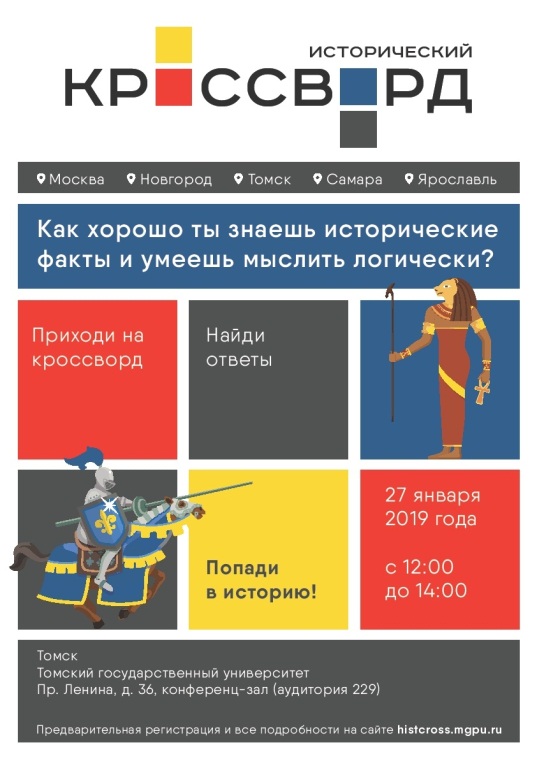 Цель: популяризация исторических знаний и поддержание интереса к истории, через использование досуговых форм работы.Целевая аудитория: школьники, студенты и взрослые (уровень заданий предусмотрен для участников с 9-го класса, но никаких строгих возрастных ограничений нет).Исторический кроссворд предполагает очный семейный формат участия. Всем участникам, пришедшим на акцию, были предложены занимательные вопросы и задания, которые помогут поверить соответствие их представлений об исторических событиях научно подтвержденным фактам и документам. Ссылка:http://abiturient.tsu.ru/news/29678/Цель: популяризация исторических знаний и поддержание интереса к истории, через использование досуговых форм работы.Целевая аудитория: школьники, студенты и взрослые (уровень заданий предусмотрен для участников с 9-го класса, но никаких строгих возрастных ограничений нет).Исторический кроссворд предполагает очный семейный формат участия. Всем участникам, пришедшим на акцию, были предложены занимательные вопросы и задания, которые помогут поверить соответствие их представлений об исторических событиях научно подтвержденным фактам и документам. Ссылка:http://abiturient.tsu.ru/news/29678/Цель: популяризация исторических знаний и поддержание интереса к истории, через использование досуговых форм работы.Целевая аудитория: школьники, студенты и взрослые (уровень заданий предусмотрен для участников с 9-го класса, но никаких строгих возрастных ограничений нет).Исторический кроссворд предполагает очный семейный формат участия. Всем участникам, пришедшим на акцию, были предложены занимательные вопросы и задания, которые помогут поверить соответствие их представлений об исторических событиях научно подтвержденным фактам и документам. Ссылка:http://abiturient.tsu.ru/news/29678/День открытых дверейДень открытых дверейДень открытых дверейДень открытых дверей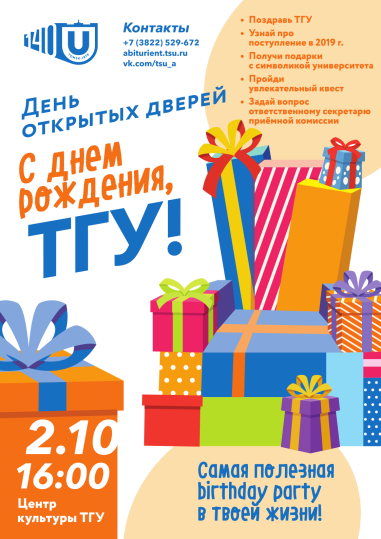 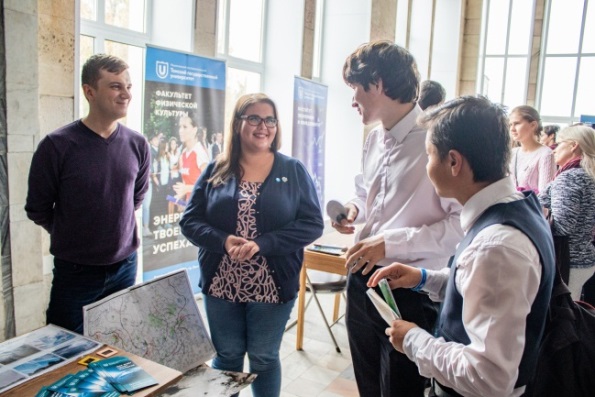 Цель: поддержка школьников в процессе образовательного самоопределения путём знакомства учащихся с направлениями подготовки, реализуемыми в ТГУ.Целевая аудитория: учащиеся 8-11 классов.В мероприятии принимают участие все факультеты и учебные институты ТГУ. Также в рамках «Дня открытых дверей» проводится ряд профориентационных мероприятий, призванных помочь будущим абитуриентам определиться с выбором специальности, привлечь школьников в олимпиадное движение и замотивировать на образовательное развитие. Ссылка: http://abiturient.tsu.ru/news/29101/Цель: поддержка школьников в процессе образовательного самоопределения путём знакомства учащихся с направлениями подготовки, реализуемыми в ТГУ.Целевая аудитория: учащиеся 8-11 классов.В мероприятии принимают участие все факультеты и учебные институты ТГУ. Также в рамках «Дня открытых дверей» проводится ряд профориентационных мероприятий, призванных помочь будущим абитуриентам определиться с выбором специальности, привлечь школьников в олимпиадное движение и замотивировать на образовательное развитие. Ссылка: http://abiturient.tsu.ru/news/29101/Каникулы в ТГУ «PROF ПАРК»Каникулы в ТГУ «PROF ПАРК»Каникулы в ТГУ «PROF ПАРК»Каникулы в ТГУ «PROF ПАРК»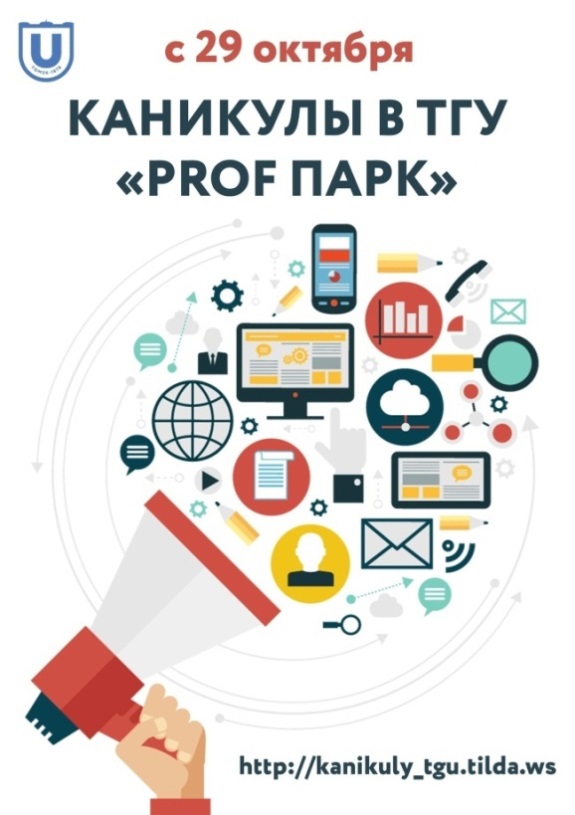 Цель: поддержка школьников с высоким образовательным потенциалом в процессе образовательного выбора и профессионального самоопределения путём организации образовательных и околопрофессиональных проб в рамках знакомства с факультетами и учебными институтами ТГУ.Целевая аудитория: учащиеся с высоким образовательным потенциалом 8-11 классов.Знакомство с учебными институтами и факультетами, приоритетными направлениями научных исследований и разработок, специальностями Томского государственного университета.Ссылка:http://abiturient.tsu.ru/news/18819/Цель: поддержка школьников с высоким образовательным потенциалом в процессе образовательного выбора и профессионального самоопределения путём организации образовательных и околопрофессиональных проб в рамках знакомства с факультетами и учебными институтами ТГУ.Целевая аудитория: учащиеся с высоким образовательным потенциалом 8-11 классов.Знакомство с учебными институтами и факультетами, приоритетными направлениями научных исследований и разработок, специальностями Томского государственного университета.Ссылка:http://abiturient.tsu.ru/news/18819/Неделя профориентации«Выбор за тобой»Неделя профориентации«Выбор за тобой»Неделя профориентации«Выбор за тобой»Неделя профориентации«Выбор за тобой»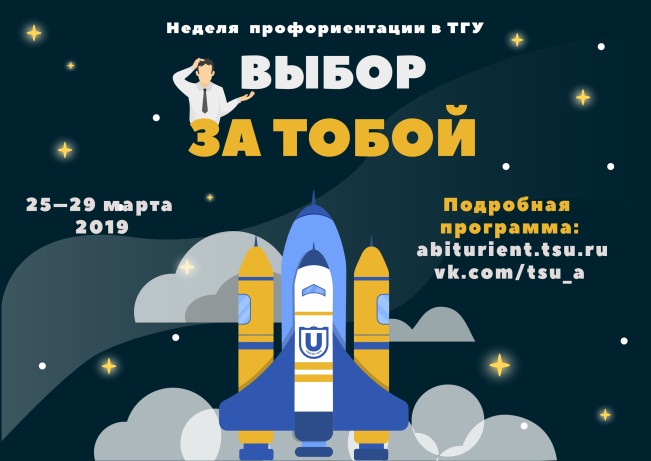 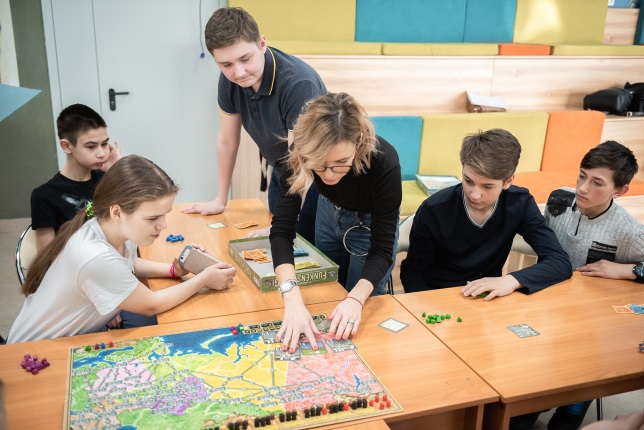 Цель: знакомство школьников с ресурсами и возможностями ТГУ для профессиональной, образовательной и личностной самореализации, а также формирования ценности осознанного и самостоятельного выбора своей образовательной и профессиональной траектории.Целевая аудитория: учащиеся 8-11 классов, педагоги и родители абитуриентов (более тысячи участников с 18 городов России).Для школьников – презентации направлений подготовки факультетов и учебных институтов, тренинги и мастер-классы по развитию soft skills и построению индивидуальной образовательной и профессиональной траектории (при поддержке тьюторов и экспертов).Ссылка:http://abiturient.tsu.ru/news/30154/Цель: знакомство школьников с ресурсами и возможностями ТГУ для профессиональной, образовательной и личностной самореализации, а также формирования ценности осознанного и самостоятельного выбора своей образовательной и профессиональной траектории.Целевая аудитория: учащиеся 8-11 классов, педагоги и родители абитуриентов (более тысячи участников с 18 городов России).Для школьников – презентации направлений подготовки факультетов и учебных институтов, тренинги и мастер-классы по развитию soft skills и построению индивидуальной образовательной и профессиональной траектории (при поддержке тьюторов и экспертов).Ссылка:http://abiturient.tsu.ru/news/30154/Открытая региональная межвузовская Олимпиада школьников (ОРМО) по историиОткрытая региональная межвузовская Олимпиада школьников (ОРМО) по историиОткрытая региональная межвузовская Олимпиада школьников (ОРМО) по историиОткрытая региональная межвузовская Олимпиада школьников (ОРМО) по истории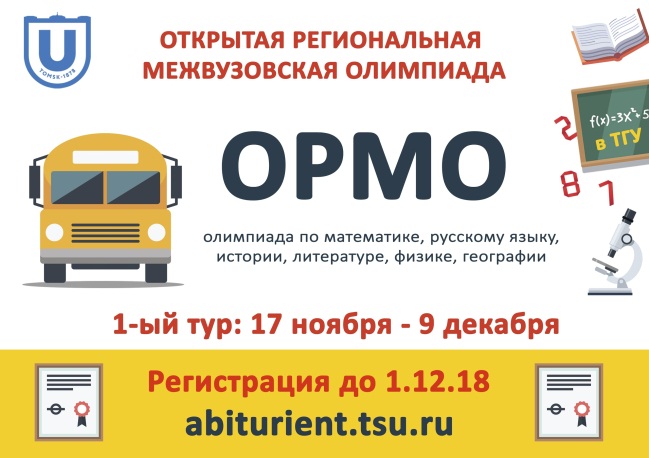 Цель: создание необходимых условий для выявления и поддержки одаренных детей, развитие у них интереса к научной деятельности и проявлению творческих способностей, а также сопровождение школьников в процессе образовательного и профессионального выбора.Целевая аудитория: учащиеся 8-11 классов (ежегодно более 10 000 участников по всем предметам).Участие в Олимпиаде школьников на всех этапах бесплатное. Отборочный этап (I этап) проводится очно и дистанционно,  заключительный этап (II этап) проводится очно на базе вузов-организаторов и официальных региональных площадок.Предмет, дающий дополнительные баллы в портфолио при поступлении в вузы: история.Ссылки:http://abiturient.tsu.ru/olymp/news/29411/http://abiturient.tsu.ru/olymp/news/29343/Цель: создание необходимых условий для выявления и поддержки одаренных детей, развитие у них интереса к научной деятельности и проявлению творческих способностей, а также сопровождение школьников в процессе образовательного и профессионального выбора.Целевая аудитория: учащиеся 8-11 классов (ежегодно более 10 000 участников по всем предметам).Участие в Олимпиаде школьников на всех этапах бесплатное. Отборочный этап (I этап) проводится очно и дистанционно,  заключительный этап (II этап) проводится очно на базе вузов-организаторов и официальных региональных площадок.Предмет, дающий дополнительные баллы в портфолио при поступлении в вузы: история.Ссылки:http://abiturient.tsu.ru/olymp/news/29411/http://abiturient.tsu.ru/olymp/news/29343/Тренировочные сессии по подготовкек заключительному этапу ОлимпиадыТренировочные сессии по подготовкек заключительному этапу ОлимпиадыТренировочные сессии по подготовкек заключительному этапу ОлимпиадыТренировочные сессии по подготовкек заключительному этапу Олимпиады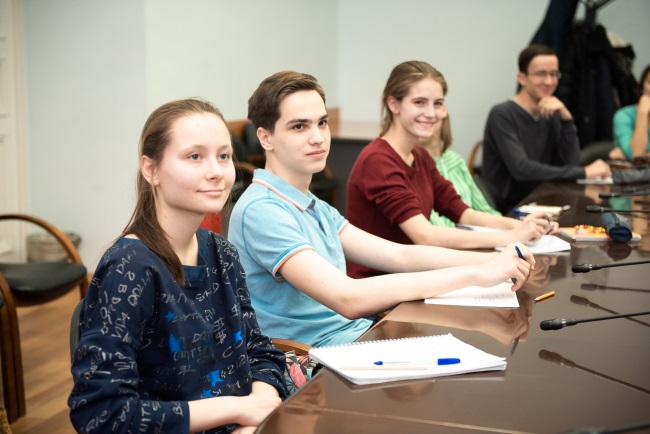 Цель: повышение уровня знаний победителей и призеров отборочного этапа олимпиады и работа над ошибками после выполнения заданий отборочного этапа.Целевая аудитория: победители и призеры отборочного этапа. Тренировочные сессии проводятся в очном и в дистанционном формате. К проведению приглашаются члены методических комиссий и предметных жюри.  Ссылка:http://abiturient.tsu.ru/news/29763/?sphrase_id=187356Цель: повышение уровня знаний победителей и призеров отборочного этапа олимпиады и работа над ошибками после выполнения заданий отборочного этапа.Целевая аудитория: победители и призеры отборочного этапа. Тренировочные сессии проводятся в очном и в дистанционном формате. К проведению приглашаются члены методических комиссий и предметных жюри.  Ссылка:http://abiturient.tsu.ru/news/29763/?sphrase_id=187356Просветительский проект «Открытый университет»Просветительский проект «Открытый университет»Просветительский проект «Открытый университет»Просветительский проект «Открытый университет»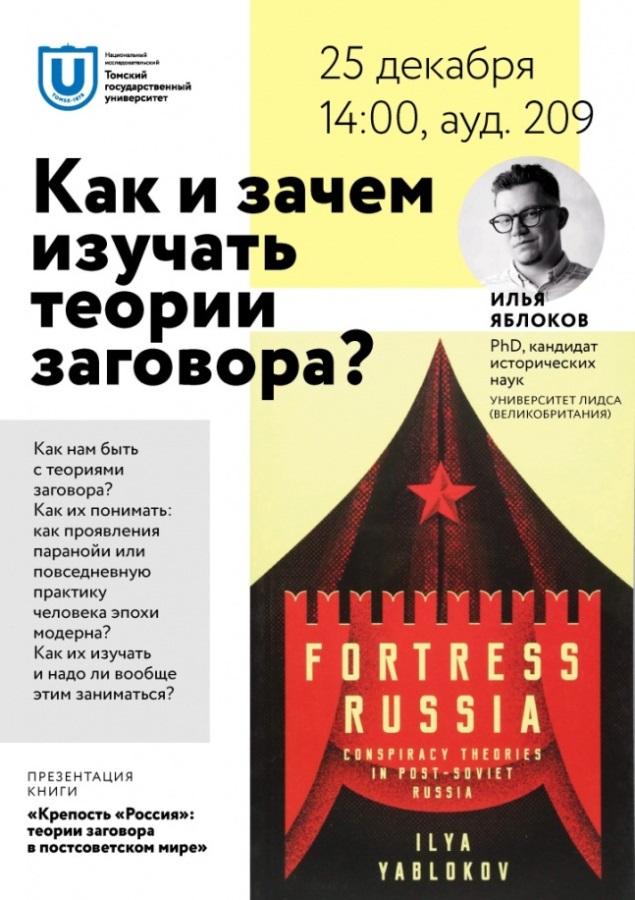 Цель: популяризация среди широкой группы населения знаний прикладного и фундаментального характера, от литературы, философии, актуальных вопросов современной политики, законодательства до практических рекомендаций по садоводству, по организации здорового образа жизни. Целевая аудитория: школьники и студенты (с выходом на интернет-аудиторию).Лекция была проведена в рамках деятельности просветительского проекта «Открытый университет». Лекцию прочитал преподаватель университета Лидса, кандидат исторических наук, PhD Илья Яблоков.Ссылки:https://www.youtube.com/watch?v=4u5-Tow49P0http://www.tsu.ru/anonses/25-dekabrya-v-tgu-proydet-lektsiya-kak-i-zachem-izuchat-teorii-zagovora-/Цель: популяризация среди широкой группы населения знаний прикладного и фундаментального характера, от литературы, философии, актуальных вопросов современной политики, законодательства до практических рекомендаций по садоводству, по организации здорового образа жизни. Целевая аудитория: школьники и студенты (с выходом на интернет-аудиторию).Лекция была проведена в рамках деятельности просветительского проекта «Открытый университет». Лекцию прочитал преподаватель университета Лидса, кандидат исторических наук, PhD Илья Яблоков.Ссылки:https://www.youtube.com/watch?v=4u5-Tow49P0http://www.tsu.ru/anonses/25-dekabrya-v-tgu-proydet-lektsiya-kak-i-zachem-izuchat-teorii-zagovora-/Суббота в музеях ТГУСуббота в музеях ТГУСуббота в музеях ТГУСуббота в музеях ТГУ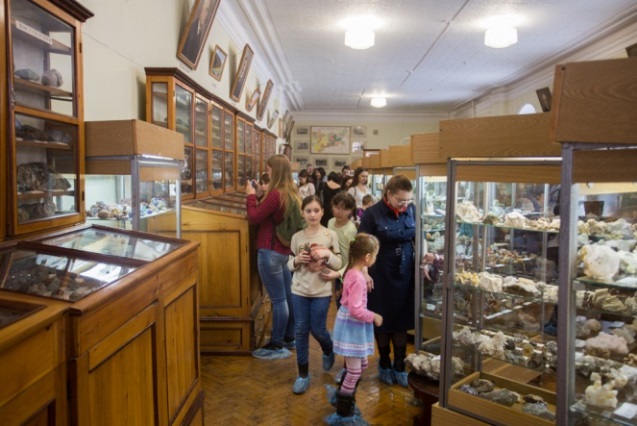 Цель: повышение интереса школьников к истории первого университета на территории Сибири и Дальнего Востока – Томского государственного университета.  Целевая аудитория: школьники, студенты.Посетителей обзорных экскурсий знакомили с историей университета, рассказывали о выдающихся учёных, работавших в стенах вуза.Ссылка:http://museum.tsu.ru/node/740Цель: повышение интереса школьников к истории первого университета на территории Сибири и Дальнего Востока – Томского государственного университета.  Целевая аудитория: школьники, студенты.Посетителей обзорных экскурсий знакомили с историей университета, рассказывали о выдающихся учёных, работавших в стенах вуза.Ссылка:http://museum.tsu.ru/node/740Олимпиада школьников «Океан знаний» по историиОлимпиада школьников «Океан знаний» по историиОлимпиада школьников «Океан знаний» по историиОлимпиада школьников «Океан знаний» по истории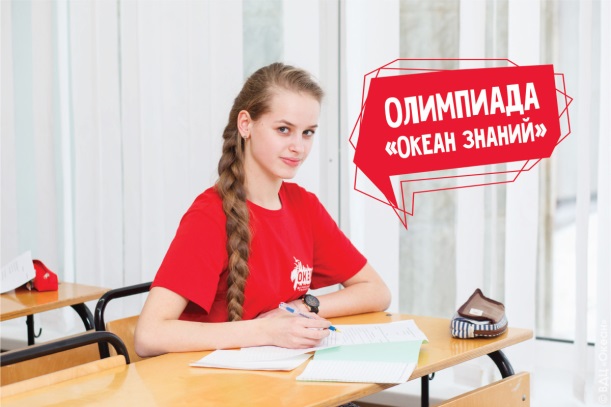 Цель: поддержка одаренных детей, развитие у школьников интереса к научной деятельности и проявлению творческих способностей, повышение доступности получения высшего образования.Целевая аудитория: учащиеся 8-11 классов.Предмет, дающий особые права при поступлении в вузы РФ: история.Томский государственный университет выступает партнером с 2018 года.Участие в Олимпиаде школьников на всех этапах бесплатное. Отборочный этап (I этап) проводится очно и дистанционно,  заключительный этап (II этап) проводится очно.Ссылка:http://abiturient.tsu.ru/olymp/the-ocean-of-knowledge/Цель: поддержка одаренных детей, развитие у школьников интереса к научной деятельности и проявлению творческих способностей, повышение доступности получения высшего образования.Целевая аудитория: учащиеся 8-11 классов.Предмет, дающий особые права при поступлении в вузы РФ: история.Томский государственный университет выступает партнером с 2018 года.Участие в Олимпиаде школьников на всех этапах бесплатное. Отборочный этап (I этап) проводится очно и дистанционно,  заключительный этап (II этап) проводится очно.Ссылка:http://abiturient.tsu.ru/olymp/the-ocean-of-knowledge/Форум «Таланты Сибири»Форум «Таланты Сибири»Форум «Таланты Сибири»Форум «Таланты Сибири»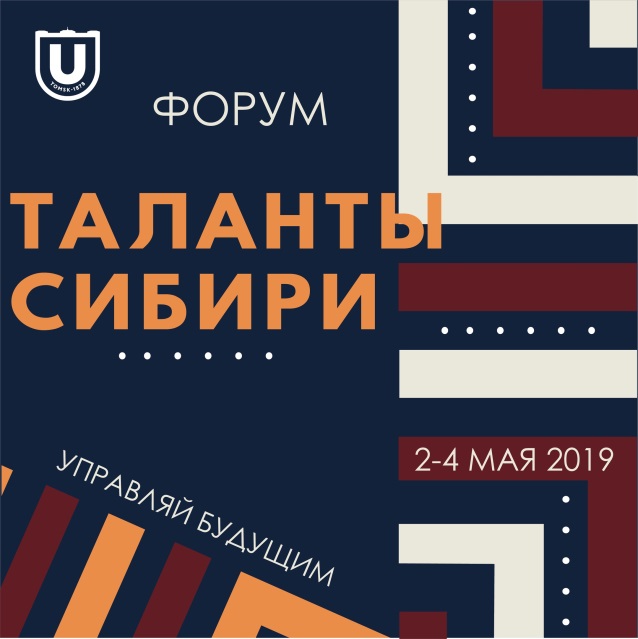 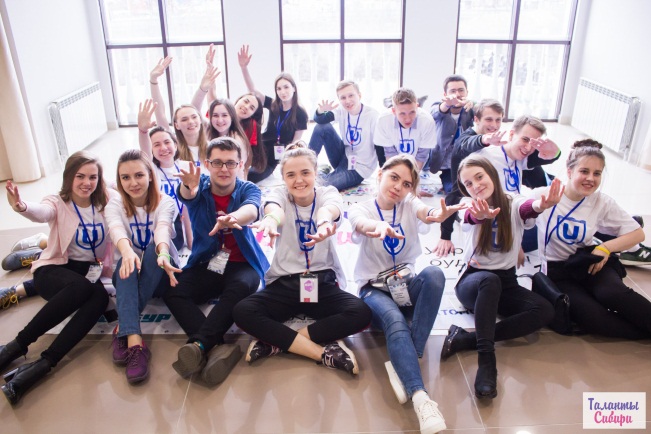 Цель: создание условий для развития, поддержки и профессионального самоопределения одарённых детей, а также популяризации олимпиадного движения и повышения у обучающихся мотивации к достижению образовательных побед.Целевая аудитория: учащиеся 10-11 классов из числа победителей и призёров олимпиад школьников (около 180 участников ежегодно).В программе – интенсивные тренинги, мастер-классы, лекции, в рамках которых старшеклассники обсудят с ведущими учеными и представителями компаний-партнеров тренды профессиональной деятельности. На проектной сессии через серию последовательных шагов участники придут к формированию проектных идей – от постановки проблемы, выбора темы и выдвижения гипотезы до проектирования решения с модераторами и защиты проектов.Ссылки:http://abiturient.tsu.ru/news/25759/http://abiturient.tsu.ru/news/30153/Цель: создание условий для развития, поддержки и профессионального самоопределения одарённых детей, а также популяризации олимпиадного движения и повышения у обучающихся мотивации к достижению образовательных побед.Целевая аудитория: учащиеся 10-11 классов из числа победителей и призёров олимпиад школьников (около 180 участников ежегодно).В программе – интенсивные тренинги, мастер-классы, лекции, в рамках которых старшеклассники обсудят с ведущими учеными и представителями компаний-партнеров тренды профессиональной деятельности. На проектной сессии через серию последовательных шагов участники придут к формированию проектных идей – от постановки проблемы, выбора темы и выдвижения гипотезы до проектирования решения с модераторами и защиты проектов.Ссылки:http://abiturient.tsu.ru/news/25759/http://abiturient.tsu.ru/news/30153/Тренировочные сессии по подготовкек ЕГЭ по историиТренировочные сессии по подготовкек ЕГЭ по историиТренировочные сессии по подготовкек ЕГЭ по историиТренировочные сессии по подготовкек ЕГЭ по истории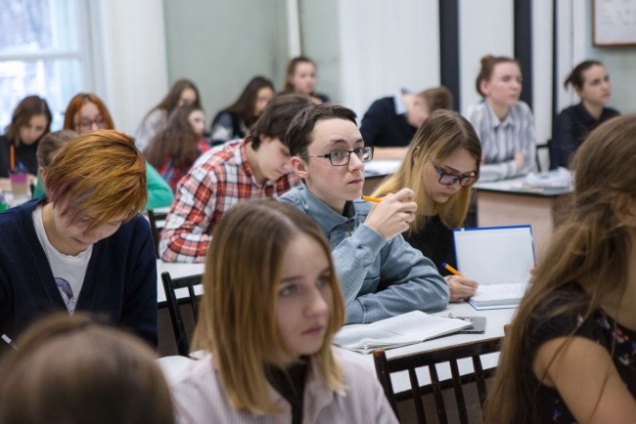 Цель: повышение уровня знаний и психологической готовности к сдаче Единого государственного экзамена для выполнения условия достижения порога 75 баллов по предмету.Целевая аудитория: победители и призеры заключительного этапа. Тренировочные сессии проводятся в очном и в дистанционном формате. Консультации проводятся преподавателями ТГУ – экспертами ЕГЭ, в том числе председателями областных предметных комиссий Единого государственного экзамена и членами апелляционных и предметных комиссий.Ссылка:http://abiturient.tsu.ru/news/30290/Цель: повышение уровня знаний и психологической готовности к сдаче Единого государственного экзамена для выполнения условия достижения порога 75 баллов по предмету.Целевая аудитория: победители и призеры заключительного этапа. Тренировочные сессии проводятся в очном и в дистанционном формате. Консультации проводятся преподавателями ТГУ – экспертами ЕГЭ, в том числе председателями областных предметных комиссий Единого государственного экзамена и членами апелляционных и предметных комиссий.Ссылка:http://abiturient.tsu.ru/news/30290/Конкурс проектных, исследовательских и творческих работКонкурс проектных, исследовательских и творческих работКонкурс проектных, исследовательских и творческих работКонкурс проектных, исследовательских и творческих работ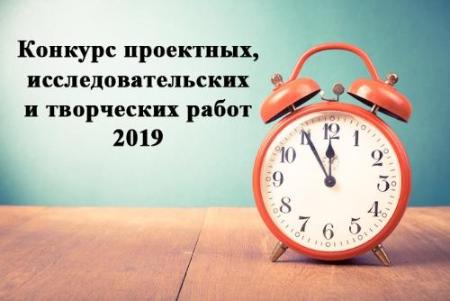 Цель: развитие исследовательской, проектной деятельности и создание условий для формирования у обучающихся интереса к познавательной, экспериментально-исследовательской и творческой деятельности.Целевая аудитория: учащиеся 8-11 классов.От участников принимаются проектные, исследовательские и творческие работы. Особое внимание и предпочтение имеют групповые исследовательские или проектные работы в междисциплинарных областях: природа, общество, техника, человек, культура, предпринимательство.Для всех участников конкурса проводятся образовательные вебинары про проектную и исследовательскую деятельность.Ссылка:https://il.tsu.ru/news/news_detail.php?ID=20615Образовательная игра «Мои рекордные цели»Образовательная игра «Мои рекордные цели»Образовательная игра «Мои рекордные цели»Образовательная игра «Мои рекордные цели»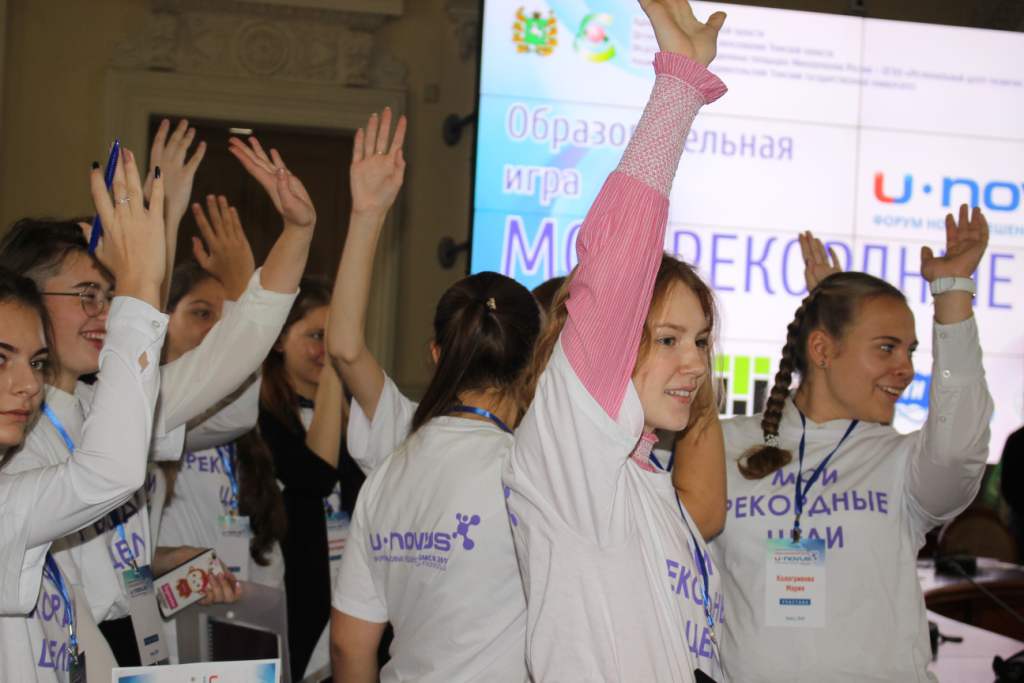 Цель: постановка индивидуальных образовательных и карьерных рекордных целей на основе анализа ресурсов, возможностей и дефицитов всех томских университетов.Целевая аудитория: резиденты Молодёжного кадрового ресурса Томской области, выпускники Образовательного центра «Сириус» и победители всероссийских и международных конкурсов и олимпиад, обучающиеся 8-11 классов.Программа игры включает в себя тьюториалы по определению старшеклассниками критериев выбора вузов и маршрута по достижению поставленных ими целей, знакомство участников с образовательным и инновационным потенциалом вузов Томской области и итоговое представление командами школьников университетских карт ресурсов. Ссылка:http://ii.tsu.ru/ тгу-и-рцро-провели-игру-для-участников/«Время лучших»«Время лучших»«Время лучших»«Время лучших»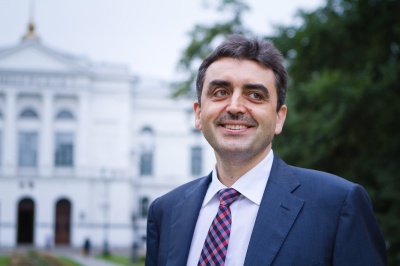 Цель: популяризация олимпиадного движения и повышение мотивации молодёжи к достижению образовательных успехов, научному творчеству и личностному развитию.Целевая аудитория: выпускников школ и вузов, достигших значительных успехов в обучении, получивших на ЕГЭ высокие баллы, медалистов, победителей и призеров олимпиад школьников, а также победителей и призеров студенческих олимпиад, которые поступают в магистратуру.В неформальной обстановке участники встречи «Время лучших» смогли пообщаться с руководством университета и представителями факультетов, рассказали о своих ожиданиях и задали вопросы – о формах обучения в университете и возможностях для развития своих талантов, о будущей профессии и внеучебной жизни.Ссылка:http://abiturient.tsu.ru/news/27201/